Завдяки службі зайнятості Олег Трухан отримав 8 сертифікатів від CourseraВ умовах пандемії, багато людей перейшли на роботу в онлайн-режимі. Все частіше молоді люди використовують для роботи і навчання різноманітні освітні Інтернет-платформи. Онлайн-освіта на багатьох платформах є платною, але деякі з них у період пандемії зробили свої курси безкоштовними.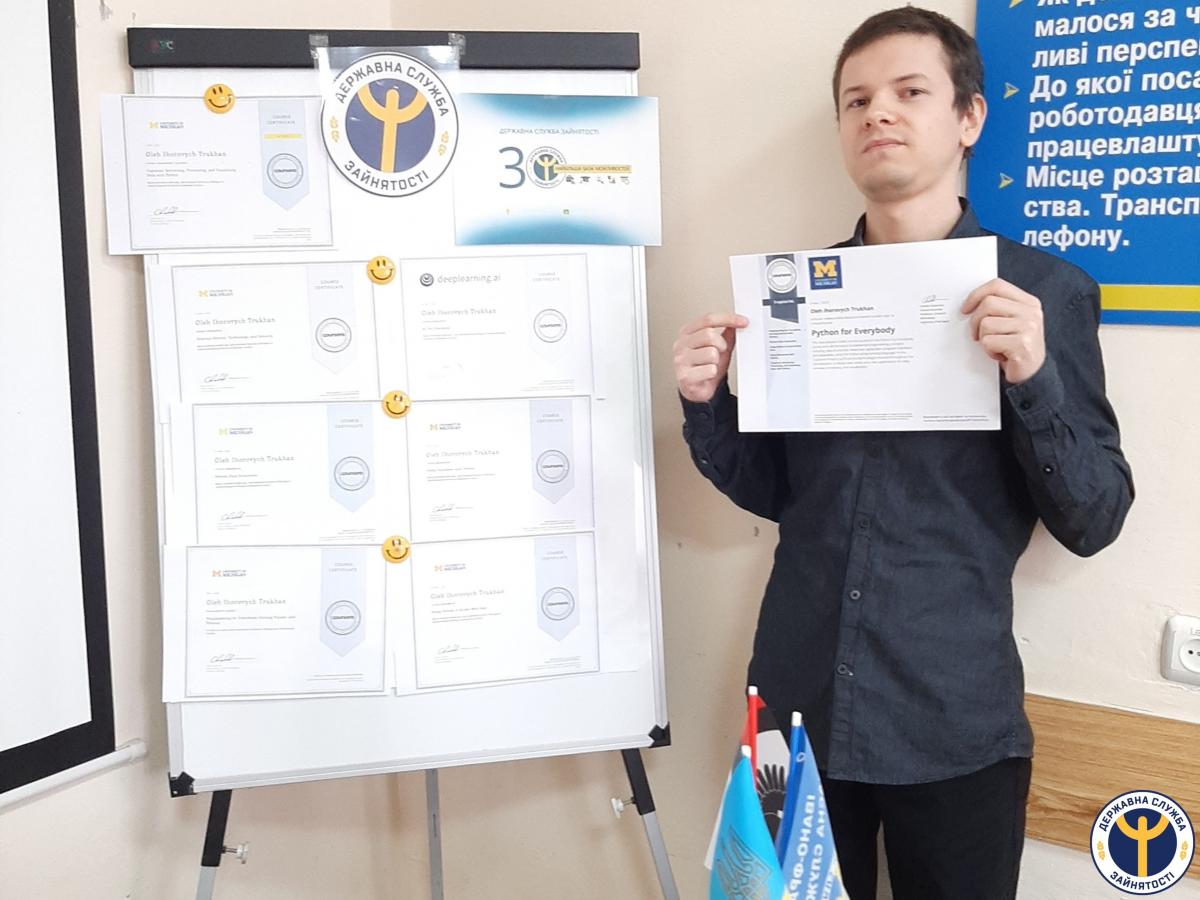 Міжнародна платформа Coursera відкрила через служби зайнятості безкоштовний доступ до своїх освітніх програм для безробітних (3 800 онлайн-курсів за вибором).Олег Трухан - безробітний Надвірнянської районної філії Івано-Франківського обласного центру зайнятості скористався цією ініціативою. Після консультацій з фахівцями служби зайнятості, отримавши безкоштовний доступ до реєстрації на платформі, він обрав для себе курси, які його  найбільше зацікавили.«Я за фахом історик, працював на телебаченні перекладачем, але мене спіткало скорочення. Я зареєструвався в Надвірнянській районній філії, отримав різноманітні послуги, відвідував цікаві семінари, де і дізнався про Міжнародну платформу Coursera. Мене завжди цікавило програмування, тому обрав для себе проходження цікавої та актуальної програми «PythonforEverybody». Дана програма складалась з 5 курсів, які я успішно пройшов та отримав відповіджні сертифікати. Та я не зупинявся, нові знання мене манили, і я пройшов ще два курси. Один з них про історію інтернету «InternetHistory, Technology, andSecurity», який розкрив для мене початки створення світової мережі. Також зацікавив мене курс під назвою «AI forEveryone». Тут я багато дізнався про штучний інтелект. І от мої здобуті чергові сертифікати. Загалом їх 8. Я підтягнув свою англійську, проходячи навчання на цій мові, та поповнив резюме новими пунктами. Це мій маленький успіх, якому я завдячую службі зайнятості», - розповів О.Трухан.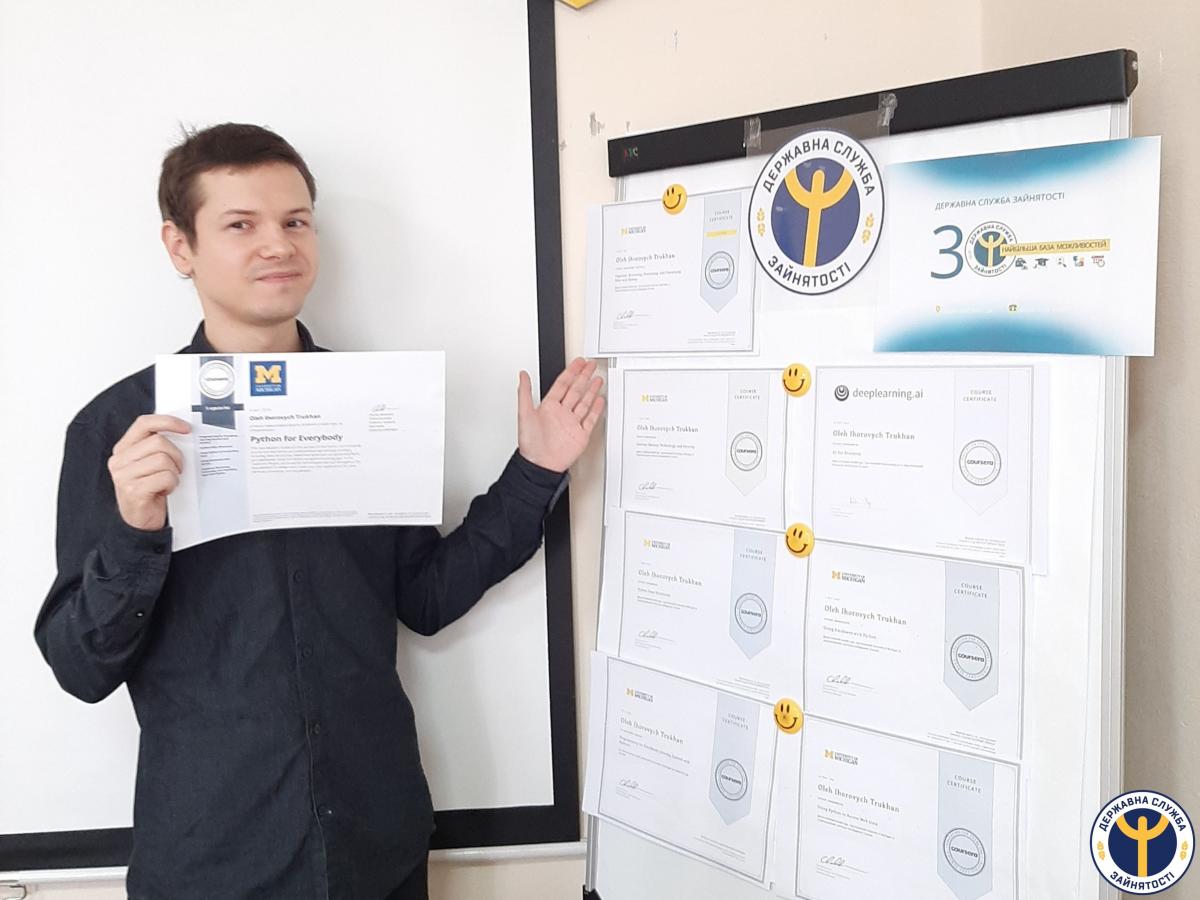 Безробітний щиро подякував фахівцям служби зайнятості за шанс отримати нові знання, які в подальшому допоможуть отримати омріяну роботу.